This syllabus courtesy of the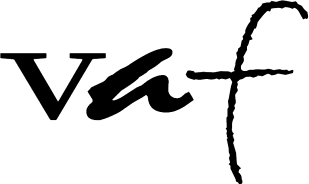 Vernacular Architecture Forum Syllabus ExchangeA collaborative project of the Vernacular Architecture Forumwww.vafweb.org/resources/syllabi.htmlinstructor:	Christine Henrycourse title:	Vernacular Architecture in Americainstitution:	University of Mary Washingtondate offered:	Spring, 2018posted date:	December, 2019stable URL:	www.vafweb.org/resources/syllabi/This document is provided for non-commercial, informational purposes onlyUNIVERSITY OF MARY WASHINGTON DEPARTMENT OF HISTORIC PRESERVATIONHISP 325: Vernacular Architecture in America Spring 2018Section 01	11:00am-12:15pm	T-Th	Combs #25Course DescriptionThis course is a seminar that explores the theoretical and methodological approaches used when studying the built environment as a product of vernacular design processes.Commonplace buildings are investigated as complex historical resources that can be read for information about intentions, attitudes, and needs of past generations. Ultimately any architecture can be studied as vernacular and it is an approach, rather than a delineation of subject matter, that distinguishes vernacular architectural research.Through readings, lectures, field documentation, research, and in-depth discussion, this course explores the interdisciplinary investigation of buildings.Course ObjectivesEnhance ability to evaluate architecture for evidence of function and use.Develop ability to read critically.Foster an understanding of the differences and similarities between the study of vernacular architecture and standard academic architectural research.Required TextsCarter, Thomas and Elizabeth Collins Cromley. Invitation to Vernacular Architecture. Knoxville: University of Tennessee Press, 2005.Glassie, Henry. Vernacular Architecture. Indiana University Press, 2000.Other readings and online resources will be made available through Canvas organized by week in modules sectionInstructor PoliciesHonor Code: All graded work is bound by the provisions of the Honor Code and must be pledged, signed, and dated. You can find out more about the Honor Code here.Written Assignments:  Assignments are due by the beginning of class unless otherwise specified and are to be submitted via Canvas. Late submissions will be marked down ten points per day. Spelling, grammar, and punctuation errors will reduce the overall grade on assignments, so students are strongly encouraged to proofread carefully and not rely solely on computer spelling/grammar checkers! Students are also encouraged to take advantage of the Writing Center’s assistance prior to submitting assignments. Exams are to be taken on the date and time scheduled; make up exams are only scheduled on a case-by case basis.Preparation & Participation: Keeping up with readings and assignments, participating in class, and interacting with classmates/teammates in a respectful manner will enrich the learning experience for everyone. Participation will count toward a substantial portion of final grades in all courses, as noted in the grade distribution on the course-specific page.Attendance & Behavior: Attendance is vital both for learning and for lively class discussion. Attendance for all in-class exercises and presentations is required; these cannot be made up at a later date. Students are expected to display civil and respectful behavior during class. Cell phones must be silenced in class sessions, and laptops may only be used if used in a non- disrupting manner (no instant messaging, games, or sound). Violators will be referred to the Office of Judicial Affairs.Grading Scale:A mid-semester report of unsatisfactory (U) will be reported if a student has a C- or below in the course at the time reports are submitted.Office of Disability Resources:The Office of Disability Resources has been designated by the University as the primary office to guide, counsel, and assist students with disabilities. If you receive services through that office and require accommodations for this class, please make an appointment with me as soon as possible to discuss your approved accommodation needs and bring your accommodation letter with you to the appointment. I will hold any information you share with me in strictest confidence unless you give me permission to do otherwise. If you have not made contact with the Office of Disability Resources and have accommodation needs, (note taking assistance, extended time for tests, etc.), please contact them at (540) 654-1266.Course AssignmentsCourse RequirementsCourse ScheduleInstructor:Christine Henry, PhDoffice hours:M: 2pm—3pmOffice:Combs 134T and Th: 10am—11:00amPhone:540-654-1313 (voice mail)F:	10am—12pm noone-mail:chenry5@umw.eduand by appointmentLetter GradeGPAPercentileA493-100%A-3.790-92%B+3.387-89%B383-86%B-2.780-82%C+2.377-79%C273-76%C-1.770-72%D+1.367-69%D160-66%F0<60%Assignment 1:Each student will research historic photos, plans, and documentation available for several sites in Alexandria for use in the VAF conference guidebook and online mapDue February 8Assignment 2:In pairs, students will lead the class in discussion of the readings each week throughout the semester. As part of this assignment you will turn in your questions as well as a self-assessment of yourdiscussion leading experienceTBA—students will sign up for a specific dateAssignment 3:Students will be assigned 4 sites in Alexandria, Virginia that are to be highlighted in the May 2018 VAF conference. Students will do both original research and editing of the to be published VAF guidebook to create entries for theonline guide to the conference.Due Thursday, April 12Mid-Term ExamThursday, March 120%Assignment 1Due February 815%Assignment 2Due date varies15%Assignment 3Due April 1230%Final ExamThursday, May 320%Total100%Week 1: what is vernacular?January 16Course Introduction, Review of Syllabus, Student InterestSurveyWeek 1: what is vernacular?January 18Reading: Carter and Cromley, intro and Chapter 1Wells, “Reading Critically”Week 2: methodsJanuary 23Reading: Glassie p. 17-21; Jackson p.85-87 also google vernacular architecture and be prepared to discuss what youfindWeek 2: methodsJanuary 25Reading: Carter and Cromley, Chapter 2 and Glassie p. 21-36Week 3: analysisJanuary 30Reading: Carter and Cromley, Chapter 3Week 3: analysisFebruary 1Reading: Glassie p. 36-51 and Rubin, “Aesthetic Ideology and Urban Design”Week 4: architectural formFebruary 6Reading: Chappell, “Looking at Buildings” and Upton,“Vernacular Domestic Architecture in Eighteenth-CenturyVirginia”Week 4: architectural formFebruary 8Reading: Hubka, “Just Folks Designing: Vernacular Designersand the Generation of Form”Due: Assignment #1Week 5: building processFebruary 13Reading: Groth, “Making New Connections in VernacularArchitecture” and Glassie, p. 51-70Week 5: building processFebruary 15Reading: Kimball, “African-Virginians and the Vernacular Building Tradition in Richmond City, 1790-1860 “Week 6: history in architectureFebruary 20Reading: Glassie, p. 70-79 and p 96-112Week 6: history in architectureFebruary 22Reading: Stanton, “"Alarmed by the Cry of Fire": How Fire Changed Fredericksburg, Virginia”Week 7: popularity and spatial distributionFebruary 27Reading: Kniffen, “Folk Housing: Key to Diffusion” and Carterand Cromley, Chapter 4Week 7: popularity and spatial distributionMarch 1Reading: Longstreth, “The Mixed Blessing of Success: The Hecht Company and Department Store Branch Development afterworld War II”Mid-Term Exam DueWeek 8:March 6SPRING BREAKWeek 8:March 8SPRING BREAKWeek 9: houses of worshipMarch 13Reading: Gottfried and Jennings, “Building Type: Church” andShaw, “Building an Urban Identity: The Clustered Spires ofFrederick, Maryland”Week 9: houses of worshipMarch 15Reading: Zelinsky, “The Uniqueness of the American ReligiousLandscape”Week 10: multifamily housingMarch 20Reading: Gottfried and Jennings, “Building Type: Multifamily” and Hubka and Kenny, “Examining the American Dream:Housing Standards and the Emergence of a National Housing Culture, 1900-1930”Week 10: multifamily housingMarch 22Reading: Barron, “Adequately Re-Housing Low Income Families: A Study of Class and Race in the Architecture of Public Housing, Marietta, Georgia, 1938-1941”Week 11: neighborhoodsMarch 27Reading: Hubka, Houses Without Names p. 1-30 andGray Read, “Making a House a Home in a PhiladelphiaNeighborhood”Week 11: neighborhoodsMarch 29Reading: Marshall, “A Good Gridiron: The Vernacular Design ofa Western Cow Town.”Week 12: Gender IdentityApril 3Reading: Kwolek-Folland, “Gender as a Category of Analysis inVernacular Architecture Studies”Week 12: Gender IdentityApril 5Reading: Holdsworth, “’I’m a Lumberjack and I’m OK’: The BuiltEnvironment and Varied Masculinities in the Industrial Age”Week 13: Ethnic IdentityApril 10Reading: Borchert, “Alley Landscapes of Washington” andVlach, “The Shotgun House: An African Architectural Legacy”Week 13: Ethnic IdentityApril 12Reading: Van Slyck, “Mañana, Mañana: Racial Stereotypes andthe Anglo Rediscovery of the Southwest’s Vernacular Architecture 1890-1920” and Wilson, “Place over Time: Restoration and Revivalism in Santa Fe”Due Assignment #3Week 14: 20th Century CommercialarchitectureApril 17Reading: Venturi, Brown, and Izenour selections from Learningfrom Las VegasWeek 14: 20th Century CommercialarchitectureApril 19Reading: Liebs “Space: From Main Street to Miracle Mile”Week 15: change in vernacular studiesApril 24Reading: McDonald, “The Fundamental Practice of Fieldwork at Colonial Williamsburg”Week 15: change in vernacular studiesApril 26Reading: Heath, “Assessing Regional Identity Amidst Change:The Role of Vernacular Studies”Final ExamSection 02Due Thursday, May 3	12noon-2:30pm